Assurance of Pardon & Gloria Patri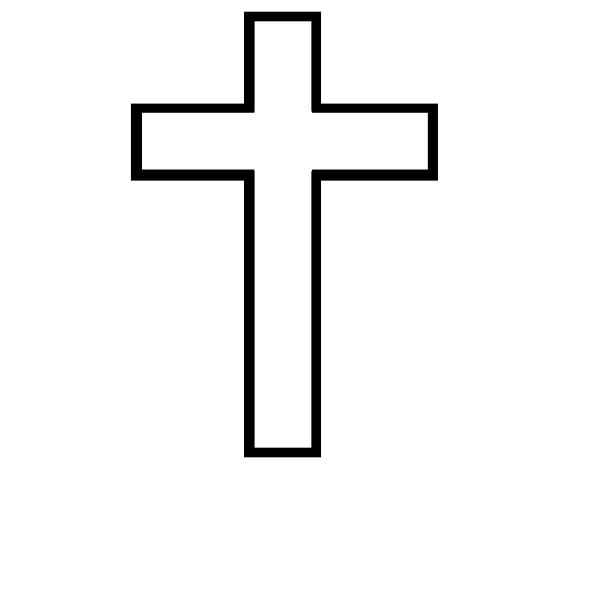  Glory be to the Father, and to the Son, and to the Holy Ghost.  As it was in the beginning, is now, and  ever shall be, world without end. Amen. Amen                                     (Blue No. 579) 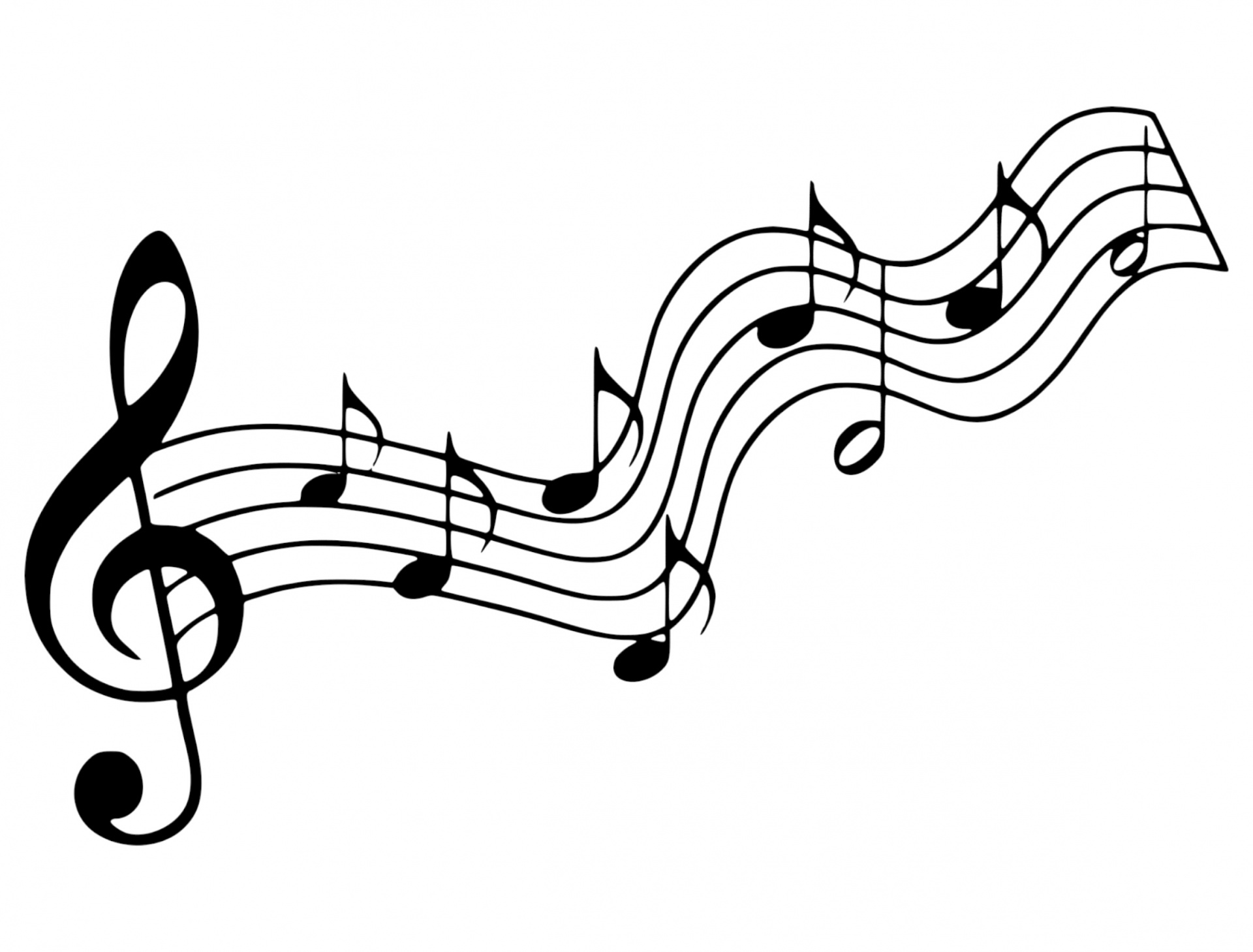 “How Majestic Is Your Name” II-57	Smith  O Lord, our Lord, how majestic is Your name in all the earth.O Lord, our Lord, how majestic is Your name in all the earth.O Lord, we praise Your name.  O Lord, we magnify Your name;Prince of Peace, Mighty God, O Lord, God Almighty.                        “I Love You Lord”	   I-10	Klein            I love you, Lord, and I lift my voice	To worship You, O my soul rejoice.	Take joy my King, in what you hear.	May it be a sweet, sweet sound in your ear.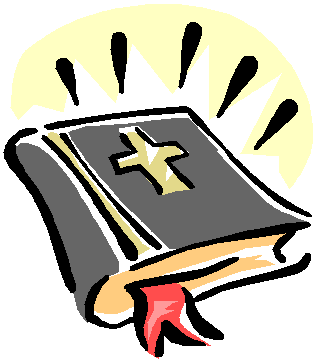      Scripture 1:  Micah 6:1-8      (p.1332)     Scripture 2:   1 Cor. 1:18-31 (p.1623)             Faith and Engagement“ I'm Gonna Live So God Can Use Me”    No. 369                                        (Blue Hymnal)    Installation:There are varieties of gifts, but it is the same Spirit who gives them.  (1 Cor.12:4-7,27)There are different ways of serving God, but it is the same LORD who is served. God works through each person in a unique way, but it is God's purpose that is accomplished. To each is given a gift of the Spiritto be used for the common good. Together we are the body of Christ, and individually members of it.  ...With the whole church, let us confess our faith.Do you believe in God the Father? I believe in God, the Father almighty, creator of heaven and earth. Do you believe in Jesus Christ, the Son of God? I believe in Jesus Christ, God's only Son, our LORD, who was conceived by the Holy Spirit, born of the Virgin Mary, suffered under Pontius Pilate, was crucified, died, and was buried; he descended to the dead. On the third day he rose again; he ascended into heaven, he is seated at the right hand of the Father, and he will come to judge the living and the dead. Do you believe in God the Holy Spirit? I believe in the Holy Spirit, the holy catholic church, the communion of saints, the forgiveness of sins, the resurrection of the body, and the life everlasting. Amen.  Thanksgiving for Baptism The LORD be with you. And also with you.   Let us give thanks to the LORD our God. It is right to give our thanks and praise.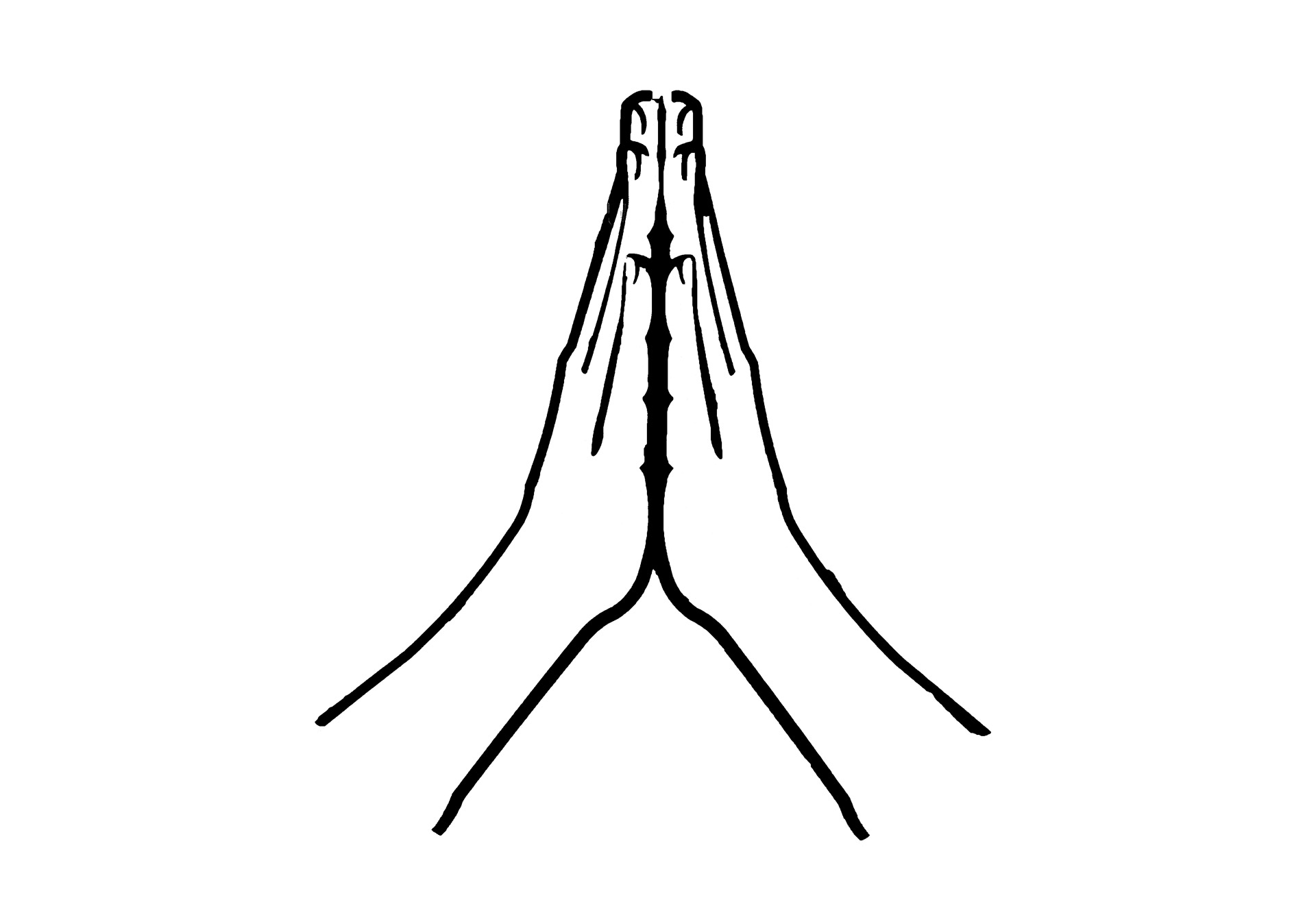  Prayers of the Pastor & the PeopleWith Praise & Thanksgiving              share briefly names & situations to lift to God in prayer – we know God is more than able to hold all we offer & God knows the details!  Lord in Your mercy…Hear our prayer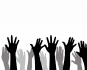 Blessing “Halle, Halle, Halle-lujah (X3)                 Hallelujah, Hal-le-lu-jah!”PERSONAL MILESTONESJanuary 30- Bob GarrisonFebruary 2 – Mina CobbPrayer Concerns		    Prayer family: Ann Weber and John PiechotaPrayer young person: Brayden DannPrayer theme for young adults: general welfareAll medical professionals, emergency responders & those serving in hospitals, nursing homes & care facilities Military folks & family - the USA & all those in leadership S-VE School Board members, administrators, teachers & othersNorth Spencer Christian Academy Church FinancesSamaritan’s PurseVanEtten Assembly of God Announcements/Reminders: A note about offering - all we have is a gift from God.  We are invited weekly (and honestly at all times)to respond to God & joyfully give some of what we’ve been trusted with.  For financial giving please place in an offering plate when arriving/leaving or mail to:  Danby Rd, Spencer NY 14883 -OR- PO Box 367, Spencer, NY. 14883CalendarSunday -- 11AM Worship (10AM Adult Study)  Monday -- No Pastor's HoursMonday -- 6PM AA    Wednesday -- 11AM Adult Study Friday -- 11AM Women's Bible Study*Saturday Feb. 4th -- Session & Deacon's Retreat Sunday –10 AM Adult Study 11 AM WorshiopChrist the King FellowshipPresbyterian #loveJanuary 29, 2023 - 11 AM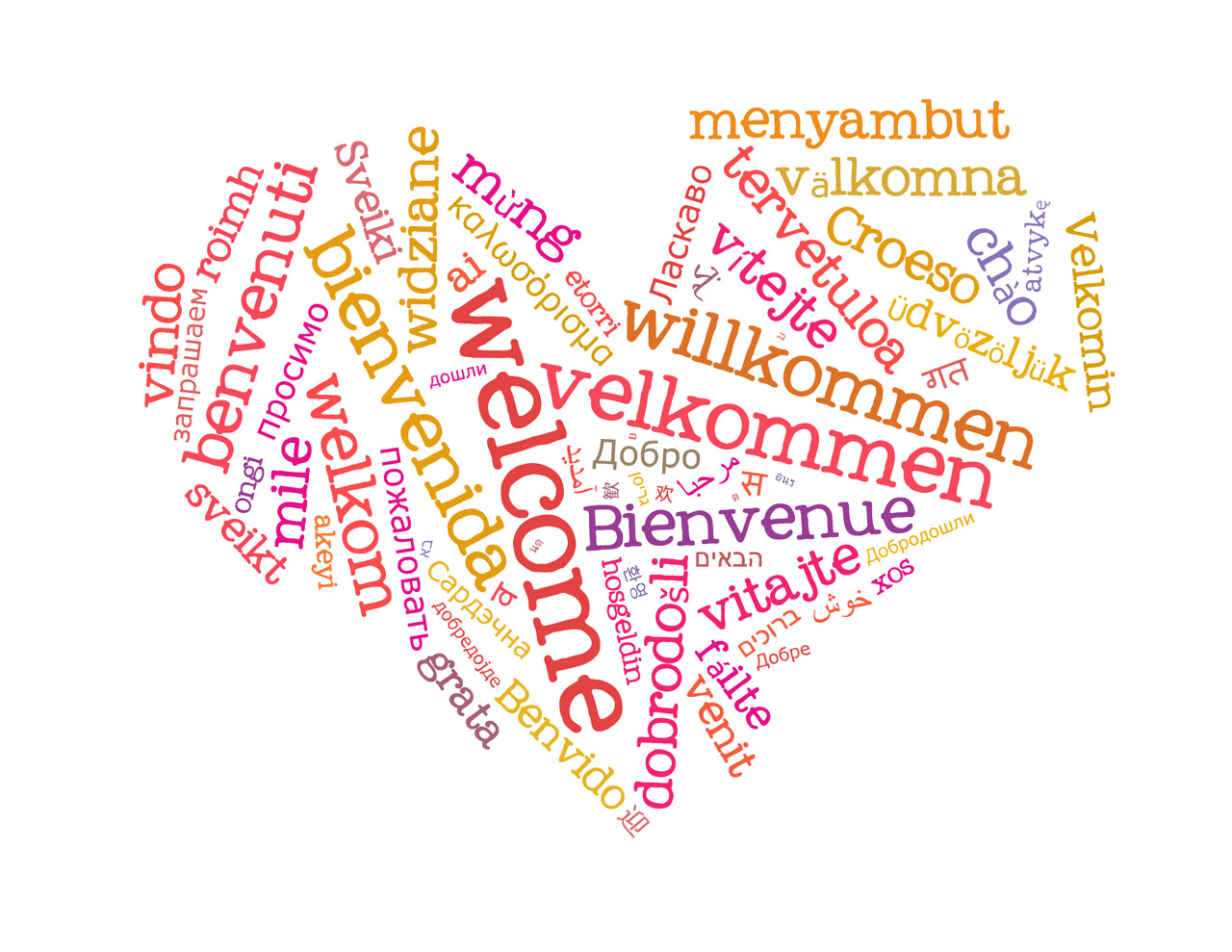 Welcome Prelude   “Here I Am Lord”  arr. John Carter Call to Worship Psalm 29:1-4 & The DoxologyAscribe to the LORD, O heavenly beings, ascribe to the LORD glory and strength.Ascribe to the LORD the glory of his name; worship the LORD in holy splendor. The voice of the LORD is over the waters; the God of glory thunders, the LORD, over many waters.  The voice of the LORD is powerful; the voice of the LORD is full of majesty.    (The Doxology)♪ Praise God, from whom all blessings flow; Praise *Him, all creatures here below; Praise *Him above, ye heavenly host; Praise Father, Son, and Holy Ghost.  Amen                                              (Blue Hymnal No. 592) “O for a World ”                                No. 386                                                        (Blue Hymnal)         Confession   Merciful God, we confess that we have sinned against You in thought, word, and deed, by what we have done, and by what we have left undone.  We have not loved You with our whole heart and mind and strength.  We have not loved our neighbors as ourselves.  In Your mercy, forgive what we have been, help us amend what we are, and direct what we shall be, that we may delight in Your will and walk in Your ways to the glory of Your holy name. .[silent prayer & reflection; let the Holy Spirit identify any sin that needs confessing - offer it to God & let it go] 